PressemeldungCollaboration zwischen MONTEZ und SALITOS PinkPaderborn/Berlin, 01.10.2021. Zwei bekannte Künstler des Deutschraps treffen auf SALITOS Pink. Nach dem letzten Release „Auf & Ab“ des 27-jährigen Deutschrap-Künstlers Montez, der fünf Wochen in Deutschland, Österreich und der Schweiz auf Platz 1 der Spotify Charts war, folgt eine Feature der Upper-Class. Gemeinsam mit Badmómzjay veröffentlicht Montez am 01.10.2021 die Single „Mond“. Die Künstler, beide unter Vertrag bei Universal Music, setzen dabei auf vollen Support von SALITOS Pink. SALITOS Pink matcht nicht nur farblich mit den jungen Künstlern, sondern auch durch die übereinstimmende Zielgruppe.Der Auftritt von SALITOS Pink erfolgt zum einen über eine prominente, sichtbare Platzierung der Flasche im Musikvideo. Zum anderen durch ein deutlich wahrnehmbares Close-up der Flaschenfront und des einzigarten Features des Öffners mit dem SALITOS Flaschenboden.Das neue SALITOS Pink ist ein Fruchtwein-Mischgetränk mit der leuchtend pinken Farbe und dem Geschmack von frischen Erdbeeren.Videolink „Mond“:https://youtu.be/tyRdSKHxzlkÜber SALITOSMit dem milden Lagerbier sowie innovativen Biermix- und fruchtweinhaltigen Getränken liefert die Lifestyle Marke den authentischen Geschmack des revolutionären Lateinamerikas Mitte der 50er-Jahre. Die hohe Qualität und Raffinesse – von der Auswahl der Rohstoffe bis hin zur Produktausstattung – stellen den individuellen, authentischen und kreativen Stil von SALITOS unter Beweis. SALITOS // www.salitos.com // facebook.com/salitosbeer // instagram.com/salitosbeerÜber MBG GroupDie MBG GROUP ist eine der führenden Unternehmensgruppen im Bereich Getränkevermarktung und -entwicklung in Deutschland. MBG ist Markeninhaber von, SALITOS, SCAVI & RAY, effect®, 9 MILE VODKA, ACQUA MORELLI, HENDERSON AND SONS, GOLDBERG & SONS, SEARS, JOHN‘S NATURAL CORDIALS, DOS MAS etc. MBG generiert mit seinen 250 Mitarbeitern und dem gesamten Portfolio an Eigen- und Vertriebsmarken einen jährlichen Umsatz von über 200 Mio. Euro.Kontakt UnternehmenskommunikationLena SchmidtMBG International Premium Brands GmbH		Tel.	:   +49 5251 546 - 1767Oberes Feld 13					Fax	:   +49 5251 546 - 176833106 Paderborn					E-Mail	:   lena.schmidt@mbg-online.net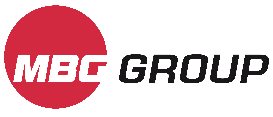 www.mbgglobal.net/de/